St Nicholas College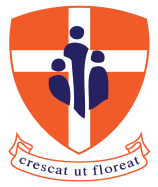 Office of the College Principal: Fisher Road, Mġarr MĠR 9054Phone/Fax: + 356 21/27 570326Email: stnicholas.college@gov.mtwebsite: http://www.stnicholascollegemalta.comDin it-taqsima għandha timtela biss mill-applikanti li qed jitolbu li t-tfal tagħhom jiġu ttrasferiti minn xi skola oħra. This section needs to be completed only by applicants who are requesting that their children be transferred from another school. Din it-taqsima għandha timtela biss mill-applikanti li t-tfal tagħhom għandhom xi bżonnijiet speċjali.This section needs to be completed only by applicants whose children require special needs.Din it-taqsima għandha timtela bissf’każ ta’ studenti barranin.This section needs to be completed only in the case of foreign students.Din it-taqsima trid timtela mill-applikanti kollha.This section needs to be completed by all applicants.Din it-taqsima għandha timtelamill-ġenituri (l-omm u l-missier) jew il-kustodji legali.This section needs to be completed byboth parents or legal guardians.REĠISTRAZZJONI TAL-ISTUDENTI REGISTRATION OF STUDENTS Kull data miġbura u pproċessata hija konformi mal-Att tal-2001 dwar il-Protezzjoni tad-Data.All data is collected and processed in accordance with the Data Protection Act, 2011.Jekk jogħġbok, imla t-taqsimiet li japplikaw, skont kif mitlub.Please complete the relevant sections, as required.Numru tar-ReġistrazzjoniRegistration NumberKull data miġbura u pproċessata hija konformi mal-Att tal-2001 dwar il-Protezzjoni tad-Data.All data is collected and processed in accordance with the Data Protection Act, 2011.Jekk jogħġbok, imla t-taqsimiet li japplikaw, skont kif mitlub.Please complete the relevant sections, as required.Għall-użu uffiċjali / For official useKull data miġbura u pproċessata hija konformi mal-Att tal-2001 dwar il-Protezzjoni tad-Data.All data is collected and processed in accordance with the Data Protection Act, 2011.Jekk jogħġbok, imla t-taqsimiet li japplikaw, skont kif mitlub.Please complete the relevant sections, as required.TAQSIMA 1 – DETTALJI TAL-ISTUDENT/ASECTION 1 – STUDENT’S DETAILSTAQSIMA 1 – DETTALJI TAL-ISTUDENT/ASECTION 1 – STUDENT’S DETAILSTAQSIMA 1 – DETTALJI TAL-ISTUDENT/ASECTION 1 – STUDENT’S DETAILSTAQSIMA 1 – DETTALJI TAL-ISTUDENT/ASECTION 1 – STUDENT’S DETAILSTAQSIMA 1 – DETTALJI TAL-ISTUDENT/ASECTION 1 – STUDENT’S DETAILSTAQSIMA 1 – DETTALJI TAL-ISTUDENT/ASECTION 1 – STUDENT’S DETAILSTAQSIMA 1 – DETTALJI TAL-ISTUDENT/ASECTION 1 – STUDENT’S DETAILSTAQSIMA 1 – DETTALJI TAL-ISTUDENT/ASECTION 1 – STUDENT’S DETAILSTAQSIMA 1 – DETTALJI TAL-ISTUDENT/ASECTION 1 – STUDENT’S DETAILSTAQSIMA 1 – DETTALJI TAL-ISTUDENT/ASECTION 1 – STUDENT’S DETAILSDin it-taqsima trid timtela mill-applikanti kollha.This section needs to be completed by all applicants.Din it-taqsima trid timtela mill-applikanti kollha.This section needs to be completed by all applicants.Din it-taqsima trid timtela mill-applikanti kollha.This section needs to be completed by all applicants.Din it-taqsima trid timtela mill-applikanti kollha.This section needs to be completed by all applicants.Din it-taqsima trid timtela mill-applikanti kollha.This section needs to be completed by all applicants.Din it-taqsima trid timtela mill-applikanti kollha.This section needs to be completed by all applicants.Din it-taqsima trid timtela mill-applikanti kollha.This section needs to be completed by all applicants.Din it-taqsima trid timtela mill-applikanti kollha.This section needs to be completed by all applicants.Din it-taqsima trid timtela mill-applikanti kollha.This section needs to be completed by all applicants.Il-kunjom SurnameL-isemName L-isemName L-isemName MaskilMale FemminilFemaleIn-numru tal-Karta tal-IdentitàIdentity Card number Id-data tat-twelidDate of birth In-numru tal-passaportPassport number L-etàAgeIl-pajjiżtat-twelidCountryof birth Il-post tat-twelidPlace of birthIn-nazzjonalitàNationality L-iskola li jixtieq/tixtieq jattendi/tattendi Preferred schoolIs-sena skolastika li fiha se jibda/tibda jattendi/tattendiThe scholastic year in which s/he will start attendingImmarka () s-sena li se jkun/tkun fiha fil-kaxxa pprovdutaTick () the year s/he will be in, in the box provided Il-Livell tal-Kindergarten – Kindergarten LevelIl-Livell tal-Kindergarten – Kindergarten LevelIl-Livell tal-Kindergarten – Kindergarten LevelL-Iskola Primarja – Primary School L-Iskola Primarja – Primary School L-Iskola Primarja – Primary School L-Iskola Primarja – Primary School L-Iskola Primarja – Primary School L-Iskola Primarja – Primary School Kindergarten 1 (Ottubru/October)Kindergarten 1(Frar/February)Kindergarten 2(Ottubru/October)L-Ewwel SenaYear 1It-Tieni SenaYear 2It-Tielet SenaYear 3Ir-Raba’ SenaYear 4Il-Ħames SenaYear 5Is-Sitt SenaYear 6L-Iskola MedjaMiddle SchoolL-Iskola MedjaMiddle SchoolL-Iskola SekondarjaSecondary School L-Iskola SekondarjaSecondary School L-Iskola SekondarjaSecondary School Is-Seba’ SenaYear 7It-Tmien SenaYear 8Id-Disa’ SenaYear 9L-Għaxar SenaYear 10Il-Ħdax-il SenaYear 11Immarka () jekk hemmx aħwa fl-istess skolaTick () if there are siblings in the same schoolImmarka () jekk hemmx aħwa fl-istess skolaTick () if there are siblings in the same schoolIva (Yes)Le (No)Jekk iva, niżżel isem ħuħ jew oħtu u l-klassi li qiegħed/qiegħda fihaIf yes, write down his/her sister’s/brother’s name and the class in which s/he is in L-isemNameJekk iva, niżżel isem ħuħ jew oħtu u l-klassi li qiegħed/qiegħda fihaIf yes, write down his/her sister’s/brother’s name and the class in which s/he is in Il-klassiClassImmarka () jekk xi wieħed mill-ġenituri jaħdem fl-istess skolaTick () if one of the parents work in the same schoolImmarka () jekk xi wieħed mill-ġenituri jaħdem fl-istess skolaTick () if one of the parents work in the same schoolIva (Yes)Le (No)L-indirizz postali tal-istudent/aPostal address of studentL-indirizz postali tal-istudent/aPostal address of studentL-indirizz postali tal-istudent/aPostal address of studentIl-kodiċi postaliPostcodeIt-telefown tad-darHome telephone number TAQSIMA 2 – DETTALJI ADDIZZJONALI TAL-ISTUDENT/A F’KAŻ TA’ TRASFERIMENT MINN SKOLA OĦRASECTION 2 – STUDENT’S ADDITIONAL DETAILSIN CASE OF A TRANSFER FROM ANOTHER SCHOOL L-aħħar skola li attenda/attendiet Last school attendedIs-sena li kien/kienet fiha The year s/he was inIl-lingwa li studja/t jew li se jibda/tibda jistudja/tistudja mis-Seba’ Sena (jekk applikabbli)Language which s/he studied or will be studying as from Year 7 (if applicable)Is-suġġetti li studja/t jew li se jibda/tibda jistudja/tistudja mid-Disa’ Sena(jekk applikabbli)Subject/s which s/he studied or will be studying as from Year 9 (if applicable)TAQSIMA 3 – DETTALJI ADDIZZJONALI TAL-ISTUDENT/ABI BŻONNIJIET SPEĊJALISECTION 3 – STUDENT WITH SPECIAL NEEDS’ ADDITIONAL DETAILS In-numru maħruġ mill-Bord dwar il-każ speċjali (jekk applikabbli)Statementing Board number(if applicable)Immarka () jekk l-istudent/a għandux/għandhiex diġà LSA Mark () in the appropriate box if the student has already been assigned an LSAImmarka () jekk l-istudent/a għandux/għandhiex diġà LSA Mark () in the appropriate box if the student has already been assigned an LSAIva (Yes)Le (No)Immarka () t-tip ta’ għajnuna li qiegħed/qiegħda tirċievi (jekk applikabbli)Mark () the type of statement (if applicable)Sapport fuq bażi individwali, matul il-ħin kollu tal-iskolaFull-time support, on a one-to-one basisSapport fuq bażi individwali, matul il-ħin kollu tal-iskolaFull-time support, on a one-to-one basisSapport mogħti matul il-ħin kollu tal-iskola, iżda mhux fuq bażi individwali Full-time supportSapport mogħti matul il-ħin kollu tal-iskola, iżda mhux fuq bażi individwali Full-time supportSapport offrut lil aktar minn student wieħed fl-istess klassi Shared in the same classSapport offrut lil aktar minn student wieħed fl-istess klassi Shared in the same classSapport offrut lil aktar minn student wieħed, mhux neċessarjament fl-istess klassi Shared supportSapport offrut lil aktar minn student wieħed, mhux neċessarjament fl-istess klassi Shared supportGħajnuna mogħtija mill-għalliem tal-klassi, b’kollaborazzjoni mal-LSA, jekk ikun hemm is-servizz tal-LSA fil-klassi BenefitsGħajnuna mogħtija mill-għalliem tal-klassi, b’kollaborazzjoni mal-LSA, jekk ikun hemm is-servizz tal-LSA fil-klassi BenefitsImmarka () jekk l-istudent/a għandux/għandhiex trasport speċjaliMark () in the appropriate box if the student has special transportImmarka () jekk l-istudent/a għandux/għandhiex trasport speċjaliMark () in the appropriate box if the student has special transportIva (Yes)Le (No)TAQSIMA 4 – DETTALJI ADDIZZJONALI DWAR STUDENTI BARRANIN FOREIGN STUDENTS’ ADDITIONAL DETAILS TAQSIMA 4 – DETTALJI ADDIZZJONALI DWAR STUDENTI BARRANIN FOREIGN STUDENTS’ ADDITIONAL DETAILS TAQSIMA 4 – DETTALJI ADDIZZJONALI DWAR STUDENTI BARRANIN FOREIGN STUDENTS’ ADDITIONAL DETAILS Immarka () biex tindika jekk hux obbligat li jsir ħlas għas-servizz edukattiv tal-istudent/a matul is-sena skolastika li se jkun/tkun qed jattendi/tattendiMark () in the appropriate box to indicate whether it is obligatory to pay for the student’s educational service  for the year in which s/he will be attendingImmarka () biex tindika jekk hux obbligat li jsir ħlas għas-servizz edukattiv tal-istudent/a matul is-sena skolastika li se jkun/tkun qed jattendi/tattendiMark () in the appropriate box to indicate whether it is obligatory to pay for the student’s educational service  for the year in which s/he will be attendingIva (Yes)Le (No)TAQSIMA 5 – DETTALJI TAL-ĠENITURI JEW KUSTODJI LEGALISECTION 4 – DETAILS OF PARENTS OR LEGAL GUARDIANSIsem u kunjom il-missier/il-kustodju legaliFather’s/legal guardian’sname & surnameIn-numru tal-Karta tal-IdentitàIdentity Card numberIn-numru tat-telefown Telephone number In-numru tal-mowbajlMobile phone number Isem u kunjoml-ommMother’s name &surnameIn-numru tal-Karta tal-IdentitàIdentity Card numberIn-numru tat-telefown Telephone number In-numru tal-mowbajlMobile number L-indirizz postali Postal address  L-indirizz postali Postal address  L-indirizz postali Postal address  Il-kodiċi postaliPostcodeL-indirizz elettronikue-mailTAQSIMA 6 – DIKJARAZZJONI MILL-ĠENITURI JEW KUSTODJI LEGALIDECLARATION FROM PARENTS OR LEGAL GUARDIANS Aħna, il-ġenituri/kustodji legali ta’ (niżżel l-isem u l-kunjom sħiħ tat-tifel/tifla) _________________________, solennement niddikjaraw illi, safejn nafu aħna, l-informazzjoni kollha li niżżilna f’din il-formola hija korretta.We,the parents/legal guardians of (full name and surname of the child) _________________________, solemnly declare that, to the best of our knowledge and belief, the information in this application is correct.Aħna, il-ġenituri/kustodji legali ta’ (niżżel l-isem u l-kunjom sħiħ tat-tifel/tifla) _________________________, solennement niddikjaraw illi, safejn nafu aħna, l-informazzjoni kollha li niżżilna f’din il-formola hija korretta.We,the parents/legal guardians of (full name and surname of the child) _________________________, solemnly declare that, to the best of our knowledge and belief, the information in this application is correct.Il-firma tal-missier/kustodju legaliFather’s/legal guardian’s signatureIl-firma tal-ommMother’s signatureId-dataDateTAQSIMA 7 – DOKUMENTI MEĦTIEĠADOCUMENTS REQUIRED 1.Ittra indirizzata lill-Prinċipal tal-Kulleġġ (preferibbilment mhux miktuba bl-idejn), li fiha jingħataw ir-raġunijiet tar-reġistrazzjoni jew trasferiment tat-tifel/tifla. Din għandha tkun iffirmata miż-żewġ ġenituri jew kustodji legali. A covering letter, addressed to the College Principal (preferably not hand written), stating the reasons for registration/transfer of the child. The letter should be signed by both parents/legal guardians.2.Kopja bil-kulur tal-Karta’ tal-Identità tal-ġenituri/kustodji legali (miż-żewġ naħat).Coloured photocopies of the parents’/legal guardian’s identity card (back & front).3.Dokumenti uffiċjali dwar il-kustodja tat-tifel/tifla (jekk applikabbli).Official documents of the child’s custody (if applicable).4.F’każ li xi ħaddieħor, minbarra l-ġenituri/kustodji legali jkun se jwassal jew jiġbor lit-tifel/tifla lejn u mill-iskola, ikun meħtieġ li tinħareġ ittra mill-ETC jew minn min jimpjega lill-ġenituri/kustodji legali, li tiċċertifika li t-tnejn tabilħaqq jaħdmu. Importanti li l-ħinijiet tax-xogħol ikunu indikati. In the case when someone other than the parents/legal guardians will be bringing or picking up the child to and from school, a letter from ETC or the employers of the parents/legal guardians will be needed in order to certify that they both work. It is important that the time of work is indicated.5.Ittra ta’ kunsens minn min se jkun qiegħed iwassal lit-tifel/tifla u jiġbru/jiġborha wara l-ħin tal-iskola.Letter of consent written by third parties who will assume the responsibility of bringing and picking the child to and from school.6.Kopja bil-kulur tal-Karta tal-Identità tal-persuna/i msemmija f’punt 5 (miż-żewġ naħat).Coloured photocopy of the Identity card of the person/s mentioned in point 5 (back & front).7.Kopja tal-aħħar kont tad-dawl u l-ilma, bħala evidenza li l-persuna/i msemmija f’punt 5 hija/huma residenti fil-lokal inkwistjoni.A copy of the recent water & electricity bill as evidence that the person/s mentioned in point 5 reside/s in the locality in question.8.Dokumenti oħra meħtieġa li jistgħu jsaħħu t-talba tal-applikanti.Any other documents which could substantiate further the applicants’ request.NB: Studenti li ma joqogħdux f’xi waħda mil-lokalitajiet tal-Kulleġġ, ma jistgħux jingħataw is-servizz tat-trasport.NB: Students who reside outside the College localities cannot be provided with transport arrangements.GĦALL-UŻU UFFIĊJALI / FOR OFFICIAL USEGĦALL-UŻU UFFIĊJALI / FOR OFFICIAL USEGĦALL-UŻU UFFIĊJALI / FOR OFFICIAL USEGĦALL-UŻU UFFIĊJALI / FOR OFFICIAL USEGĦALL-UŻU UFFIĊJALI / FOR OFFICIAL USEIt-talba għar-reġistrazzjoni/trasferiment tal-istudent/a ġiet AĊĊETTATAThe request for student’s registration/transfer is ACCEPTEDIt-talba għar-reġistrazzjoni/trasferiment tal-istudent/a ġiet AĊĊETTATAThe request for student’s registration/transfer is ACCEPTEDIt-talba għar-reġistrazzjoni/trasferiment tal-istudent/a ġiet AĊĊETTATAThe request for student’s registration/transfer is ACCEPTEDIt-talba għar-reġistrazzjoni/trasferiment tal-istudent/a MHIX AĊĊETTATAThe request for student’s registration/transfer is NOT ACCEPTEDIt-talba għar-reġistrazzjoni/trasferiment tal-istudent/a MHIX AĊĊETTATAThe request for student’s registration/transfer is NOT ACCEPTEDIt-talba għar-reġistrazzjoni/trasferiment tal-istudent/a MHIX AĊĊETTATAThe request for student’s registration/transfer is NOT ACCEPTEDFirma tal-Prinċipal tal-KulleġġCollege Principal’s signatureDataDateDataDate